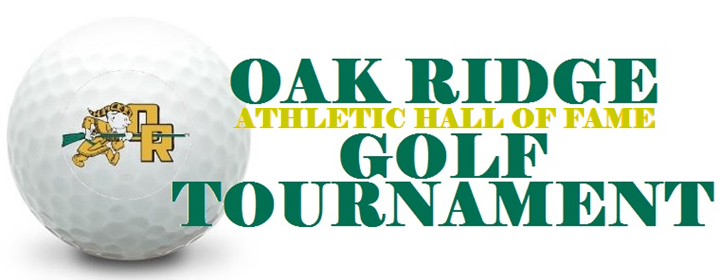 Your sponsorship and participation will be an integral part in the success of the Oak Ridge High School Athletic Hall of Fame Inaugural Fundraising Golf Tournament.INDIVIDUAL - $75 			Includes Player Entry and LunchHOLE SPONSOR - $175			Includes Hole Signage with Company LogoGOLD SPONSOR - $475			Includes Hole Sponsorship, Foursome of Golf, Lunch for your foursome,Recognition at Lunch FIRST PLACE SPONSOR - $300		Recognition at lunch for sponsoring the prize for 1st Place WinnersSECOND PLACE SPONSOR - $200	Recognition at lunch for sponsoring the prize for 2nd Place WinnersTHIRD PLACE SPONSOR - $100		Recognition at lunch for sponsoring the prize for 3rd Place WinnersRAFFLE PRIZE DONATIONS		Donated items for your raffle prizes will be given recognition at ourluncheon. Providing a great way to donate and promote your business. The Oak Ridge Athlete Hall of Fame is an established 501c3 and will provide a receipt for the value of your item upon request.The mission of the Oak Ridge High School Athletic Hall of Fame is to honor and perpetuate the memory of former Pioneer athletes, coaches and contributors whose achievements have distinguished them as they established and maintained a rich athletic tradition on the local, state and national levels. In addition to our main focus, the Board of Directors and the school's administration also intended to arouse, build and maintain a relationship between today's Pioneers and yesterday's alumni.All hole sponsors must provide a quality copy in a jpeg format of their company logo.For additional information or any question please contact: Sherri Blevins Jost via email: orhs1975@yahoo.comFOR MORE INFORMATION, PLEASE VISIT OUR WEBSITE: golf.orhalloffame.com